令和３年度 犬の飼い方教室参加申込書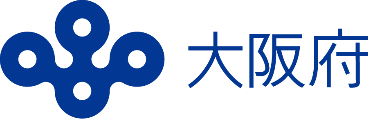 ふりがな氏名ふりがな氏名※必ず大人の方が参加してください。※必ず大人の方が参加してください。電話番号－　　　　　－※日中に連絡のつく番号をお願いします。ご住所ご住所〒　　　　－〒　　　　－〒　　　　－〒　　　　－E-mailE-mailインターネット環境※Microsoft Teams、 カメラ、マイクを使用します。　インターネット環境※Microsoft Teams、 カメラ、マイクを使用します。　インターネット環境※Microsoft Teams、 カメラ、マイクを使用します。　□スマートフォン　  □PC  □その他（　　　　　　　　　　　　　）□スマートフォン　  □PC  □その他（　　　　　　　　　　　　　）□スマートフォン　  □PC  □その他（　　　　　　　　　　　　　）動作環境・機種※（例）OS：windows10　動作環境・機種※（例）OS：windows10　動作環境・機種※（例）OS：windows10　OS:                     OS:                     OS:                     参加する犬犬種犬種参加する犬性別性別□オス　　□メス　　（去勢・避妊手術 　□済 　□未実施）□オス　　□メス　　（去勢・避妊手術 　□済 　□未実施）□オス　　□メス　　（去勢・避妊手術 　□済 　□未実施）参加する犬名前名前参加する犬年齢年齢　　　　　　　　　　　歳　　　　　　　　ヶ月齢　　　　　　　　　　　歳　　　　　　　　ヶ月齢　　　　　　　　　　　歳　　　　　　　　ヶ月齢参加する犬体重体重概ね　　　　　　　　　　　　　　　　　　ｋｇ概ね　　　　　　　　　　　　　　　　　　ｋｇ概ね　　　　　　　　　　　　　　　　　　ｋｇ参加する犬飼い犬登録番号飼い犬登録番号第　　　　　　　　　　　　　　　　　　　号第　　　　　　　　　　　　　　　　　　　号第　　　　　　　　　　　　　　　　　　　号参加する犬狂犬病予防注射済票番号狂犬病予防注射済票番号第　　　　　　　　　　　　　　　　　　　号第　　　　　　　　　　　　　　　　　　　号第　　　　　　　　　　　　　　　　　　　号参加する犬狂犬病予防注射接種日狂犬病予防注射接種日令和　　　　　　年　　　　　月　　　　　日令和　　　　　　年　　　　　月　　　　　日令和　　　　　　年　　　　　月　　　　　日グループ分けや、講義の参考にさせていただきますので、犬の健康やしつけのこと等で気になることや悩んでいることを、できるかぎり具体的にご記入ください。グループ分けや、講義の参考にさせていただきますので、犬の健康やしつけのこと等で気になることや悩んでいることを、できるかぎり具体的にご記入ください。グループ分けや、講義の参考にさせていただきますので、犬の健康やしつけのこと等で気になることや悩んでいることを、できるかぎり具体的にご記入ください。グループ分けや、講義の参考にさせていただきますので、犬の健康やしつけのこと等で気になることや悩んでいることを、できるかぎり具体的にご記入ください。グループ分けや、講義の参考にさせていただきますので、犬の健康やしつけのこと等で気になることや悩んでいることを、できるかぎり具体的にご記入ください。グループ分けや、講義の参考にさせていただきますので、犬の健康やしつけのこと等で気になることや悩んでいることを、できるかぎり具体的にご記入ください。障がい等により配慮を希望される方は、備考欄に配慮の内容を具体的にご記入ください。障がい等により配慮を希望される方は、備考欄に配慮の内容を具体的にご記入ください。障がい等により配慮を希望される方は、備考欄に配慮の内容を具体的にご記入ください。（備考欄）（備考欄）（備考欄）